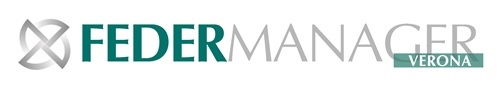 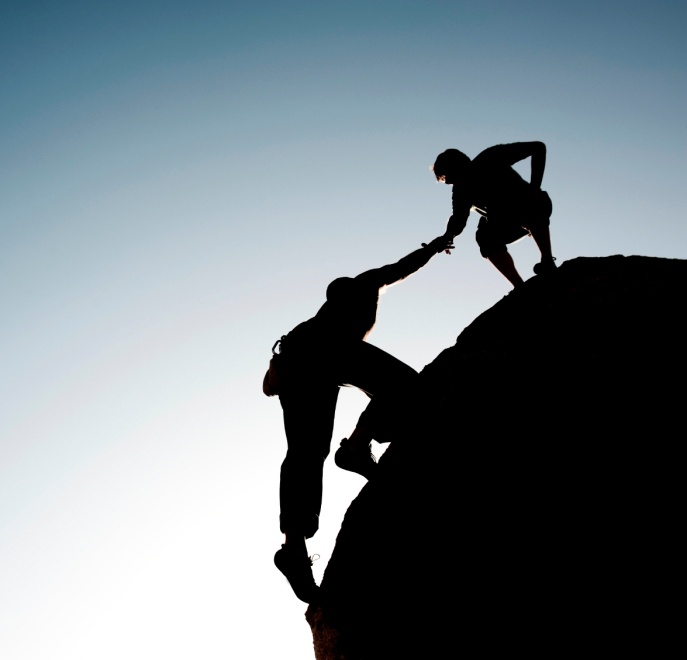 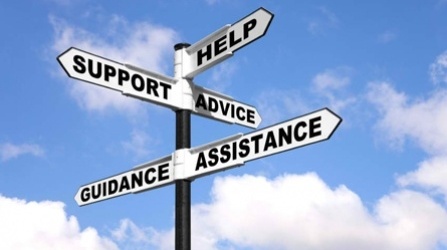 IL SERVIZIO TUTORING DI FEDERMANAGERIl Servizio Tutoring consiste nella possibilità di avere colloqui individuali con un dirigente Senior di elevato profilo che ha già vissuto numerose esperienze simili a quelle che il dirigente si trova giornalmente ad affrontare.Con questo Servizio viene offerta la possibilità agli iscritti Federmanager di venire affiancati da un dirigente Senior di provata esperienza con il quale poter dialogare e confrontarsi liberamente sugli obiettivi, le prospettive professionali, gli indirizzi di crescita e le caratteristiche comportamentali inducendo ad una “riflessione” guidata.Il servizio di tutoring offerto dai Senior Federmanager:è totalmente gratuito in quanto incluso nella quota associativa per gli iscritti Federmanager è effettuato da dirigenti Senior che hanno una “reale” esperienza da molti anni nel settore della dirigenza aziendaleè in grado di offrire un supporto disinteressato e obiettivo, derivante da una visione esterna ed obiettiva in quanto il Tutor non appartiene alla stessa azienda dei dirigenti in servizio che aderiscono all’iniziativai tutor ammessi nell’Albo Tutor Federmanager, scelti fra numerosi dirigenti Senior, sono frutto di una attenta selezione ed una specifica formazioneISCRIZIONIIl servizio inizia a maggio 2016, gli iscritti Federmanager che desiderano farne richiesta possono contattare Federmanager al 045594388 oppure inviare una e-mail all’indirizzo federmanager@federmanagervr.itPer maggiori informazioni, contattare il responsabile del progetto il MdL  Mario TERRALAVORO tel.+ 39 348 4909311.Allegato 2  Rev 2 del 12 Maggio 2016 MT